ХМЕЛЬНИЦЬКА МІСЬКА РАДАВИКОНАВЧИЙ КОМІТЕТ РIШЕННЯвід ____________________№ _______                                                      Про підведення підсумків фінансово - господарської діяльності бюджетних установ та організацій, підпорядкованих управлінню праці та соціального захисту населення Хмельницької міської радиЗаслухавши інформацію про результати фінансово-господарської діяльності бюджетних установ та організацій, підпорядкованих управлінню праці та соціального захисту населення Хмельницької міської ради, виконавчий комітет міської ради ВИРІШИВ:1. Інформацію про підведення підсумків фінансово-господарської діяльності бюджетних установ та організацій, підпорядкованих управлінню праці та соціального захисту населення Хмельницької міської ради (додаток 1), взяти до відома.2. Управлінню праці та соціального захисту населення Хмельницької міської ради:2.1. Забезпечити контроль за виконанням підпорядкованими підприємствами доручень, наданих на засіданнях комісії по розгляду питань фінансово-господарської діяльності бюджетних установ та організацій, підпорядкованих управлінню праці та соціального захисту населення Хмельницької міської ради.2.2. Забезпечити ефективне, результативне та цільове використання бюджетних коштів, організацію та координацію роботи підпорядкованих закладів та дієвий контроль за їх фінансово-господарською діяльністю.2.3. Здійснювати постійний контроль за веденням бухгалтерського обліку, складанням фінансової та бухгалтерської звітності, дотриманням бюджетного законодавства.2.4. Здійснювати контроль за наданням підпорядкованими установами соціальних послуг у відповідності до Закону України «Про соціальні послуги».2.5. Здійснити заходи із залученням до співпраці Українського фонду соціальних інвестицій.2.6. Спільно із фінансовим управлінням здійснювати контроль за якістю надання послуг і використанням коштів підпорядкованими установами.2.7. Спільно із Департаментом освіти та науки створити робочу групу і надати пропозиції щодо передачі наявного майна з балансу Позаміського дитячого закладу оздоровлення та відпочинку «Чайка» Хмельницької міської ради на баланс Рекреаційного центру сімейного типу по відновленню здоров’я дітей-інвалідів та інших груп населення з обмеженими можливостями «Берег надії» до 01.08.2020 року.2.8. Спільно із Рекреаційним центром сімейного типу по відновленню здоров’я дітей-інвалідів та інших груп населення з обмеженими можливостями «Берег надії» винести на сесію міської ради рішення про затвердження Програми розвитку закладу на 2021-2026 роки.3. Керівникам бюджетних установ, підпорядкованих управлінню праці та соціального захисту населення Хмельницької міської ради забезпечити виконання доручень, наданих на засіданнях комісії по розгляду питань фінансово-господарської діяльності бюджетних установ та організацій, підпорядкованих управлінню праці та соціального захисту населення Хмельницької міської ради (додаток 2).4. Контроль за виконанням рішення покласти на заступника міського голови Гончарука В.В. та начальника управління праці та соціального захисту населення Хмельницької міської ради Воронецького С.І.  Міський голова                                                                                                          О. СИМЧИШИНДодаток 1 до рішеннявиконавчого комітету від 28.05.2020 № 413Кошторисні призначення за загальним фондом підвідомчих установ в 2019 році становили 28433,1 тис. грн., що на 6408,8 тис. грн. більше в порівнянні із 2018 роком, або на 29,1%. Їх зростання пов’язане із збільшенням видатків на оплату праці (в зв’язку з підняттям мінімальної заробітної плати), на продукти харчування та комунальні послуги.Фактичні видатки установ за рахунок коштів загального фонду бюджету за 2019 рік складають 28785,9 тис. грн., що на 7180,7 тис. грн. або на 33,2% більше в порівнянні із минулим роком.Протягом 2019 року відбулося збільшення фактичних видатків в порівнянні з видатками 2018 року серед усіх бюджетних установ та організацій, підпорядкованих управлінню праці та соціального захисту населення Хмельницької міської ради, зокрема на: 4417,6 тис. грн. - Хмельницький міський територіальний центр соціального обслуговування (надання соціальних послуг); 1364,7 тис. грн. - Рекреаційний центр сімейного типу по відновленню здоров’я дітей-інвалідів та інших груп населення «Берег надії»; 630,7 тис. грн. - Центр реабілітації та тимчасового перебування інвалідів з розумовою відсталістю «Родинний затишок»; 564,9 тис. грн. – Хмельницький міський центр комплексної реабілітації дітей з інвалідністю «Школа життя»; 202,8 тис. грн. - Хмельницький міський центр соціальної підтримки та адаптації. По зазначеним закладам зростання фактичних видатків пов’язане із підвищенням розміру заробітної плати, оплати продуктів харчування, оплати енергоносіїв, витрат на матеріали та послуги.Установами у 2019 році надано соціальні послуги 8653 особі, що на 1455 осіб або на 20,2% більше в порівнянні із 2018 роком. Серед надавачів соціальних послуг спостерігається зростання кількості отримувачів таких послуг, а саме: Хмельницький міський територіальний центр соціального обслуговування (надання соціальних послуг) на 1018 осіб; Рекреаційний центр сімейного типу по відновленню здоров’я дітей-інвалідів та інших груп населення «Берег надії» на 240 осіб; Хмельницький міський центр соціальної підтримки та адаптації на 189 осіб, Хмельницький міський центр комплексної реабілітації дітей з інвалідністю «Школа життя» на 8 осіб. Незмінною протягом двох останніх років на рівні 78 осіб залишається кількість отримувачів соціальних послуг спостерігається в Центрі реабілітації та тимчасового перебування інвалідів з розумовою відсталістю «Родинний затишок».У 2019 році спостерігається збільшення середньомісячної вартості утримання одного підопічного, з урахуванням відвідувань, в порівнянні з 2018 роком в: Рекреаційному центрі сімейного типу по відновленню здоров’я дітей-інвалідів та інших груп населення «Берег надії» на 699,0 грн.; Центрі реабілітації «Родинний затишок» на 537,0 грн.; Хмельницькому міському центрі комплексної реабілітації дітей з інвалідністю «Школа життя» на 552,0 грн.; Територіальному центрі соціального обслуговування (надання соціальних послуг) на 181,0 грн.; Хмельницькому міському центрі соціальної підтримки та адаптації на 5,0 грн. Збільшення середньомісячної вартості утримання одного підопічного пов’язане зі збільшенням фактичних видатків в порівнянні з минулим роком (заробітної плати, продуктів харчування та енергоносіїв, витрат на матеріали та послуги). У 2019 році спостерігається зростання фактичних видатків на оплату праці на 5331,5 тис. грн. або на 31,4% в порівнянні із минулим роком у зв’язку зі збільшенням окладів та інших стимулюючих виплат. Питома вага оплати праці (з нарахуваннями) за 2019 р. в поточних видатках для установ наступна: Хмельницький міський центр комплексної реабілітації дітей з інвалідністю «Школа життя» – 82,5% (в 2018 році - 82,5%); Хмельницький міський центр соціальної підтримки та адаптації – 81,7% (в 2018 році – 77,3%); Територіальний центр соціального обслуговування (надання соціальних послуг) – 81,1% (в 2018 році - 80,1%); Центрі реабілітації «Родинний затишок» – 75,4% (в 2018 році – 76,1%); Рекреаційний центр «Берег надії» – 50,9% (в 2018 році – 66,5%). Заборгованість по заробітній платі станом на 01.01.2020 року відсутня.Середньомісячна заробітна плата по установах в 2019 році знаходилась в межах від 7063,0 грн. до 8883,0 грн. (за 2018 рік склала від 4562,8 грн. до 6583,0 грн.). Найбільша середньомісячна заробітна плата за 2019 рік нарахована в Територіальному центрі соціального обслуговування (надання соціальних послуг) і складає 8883,0 грн., а найменша – 7063,0 грн. в Хмельницькому міському центрі соціальної підтримки та адаптації. В інших установах заробітна плата становила: 7610 грн. - Хмельницький міський центр комплексної реабілітації дітей з інвалідністю «Школа життя», 7359,8 грн. - Рекреаційний центр «Берег надії», 7105,0 грн. - Центр реабілітації «Родинний затишок».Видатки на харчування в 2019 році склали 2558,0 тис. грн. та збільшились на 283,8 тис. грн. в порівнянні з 2018 роком (2274,2 тис. грн.). Збільшення видатків на харчування протягом 2019 року відбулось в:1) Рекреаційному центрі «Берег надії» на 120,4 тис. грн., вартість харчування на одну особу в день у 2019 році становила – 65,0 грн., у 2018 році – 44,0 грн, тобто відбулося зростання вартості харчування на 21,0 грн.;2) Хмельницькому міському територіальному центрі соціального обслуговування (надання соціальних послуг) на 87,9 тис. грн. у зв’язку із збільшенням кількості потребуючих осіб для забезпечення їх продуктовими наборами. Протягом 2019 року 6255 продуктовими наборами забезпечено 6205 клієнтів на суму 1453,3 тис. грн., а у 2018 році 5749 продуктовими наборами забезпечено 5622 клієнта на суму 1202,4 тис. грн. У 2019 році було надано 5223 гарячих обідів, прохарчовано 157 осіб (середня вартість обіду складає 31,51 грн.), за 2018 рік – 13740 гарячих обідів, прохарчовано 242 особи (середня вартість обіду складає 23,89 грн.). Видатки на гаряче харчування складають за 2019 рік – 164,6 тис. грн. (2018 рік – 328,2 тис. грн.);3) Хмельницькому міському центру комплексної реабілітації дітей з інвалідністю «Школа життя» на суму 43,1 тис. грн. Середньомісячна кількість дітей, які отримали послугу з гарячого харчування, не змінилася в порівнянні із минулим роком та склала 17 осіб. Вартість обіду в 2019 році складала 44,54 грн., а за 2018 рік – 34,44 грн.4) Хмельницькому міському центрі соціальної підтримки та адаптації на суму 18,2 тис. грн. за рахунок збільшення клієнтів у зимовий період та збільшення вартості обідів з 17 грн. у 2018 році до 21 грн. у 2019 році. 5) Центрі реабілітації «Родинний затишок» видатки на харчування збільшилися на 14,2 тис. грн., в зв’язку із інфляцією та покращенням раціону, вартість обідів збільшилася на 11,0 грн. порівняно з 2018 роком і становила 41,0 грн. за обід (в 2018 році - 30 грн. за обід).Використання комунальних послуг відбувалося в межах кошторису. Заборгованість по оплаті за енергоносії відсутня.Керуючий справами виконавчого комітету    							Ю. САБІЙЗавідувач відділу планування діяльності тастратегічного розвитку підприємств міста                                              Е. ТРИШНЕВСЬКИЙДодаток 2 до рішеннявиконавчого комітету від 28.05.2020 № 413Перелік доручень, наданих на засіданнях комісії по розгляду питань фінансово-господарської діяльності бюджетних установ та організацій, підпорядкованих управлінню праці та соціального захисту населення Хмельницької міської ради1. Рекреаційний центр сімейного типу по відновленню здоров’я дітей-інвалідів та інших груп населення з обмеженими можливостями «Берег надії»:1.1. Надати заступнику міського голови Гончаруку В.В., начальнику управління праці та соціального захисту населення Воронецькому С.І. пропозиції із вирішення питання із водопостачання та водовідведення та каналізаційних стоків - до 01.07.2020 року.2. Перевести на прямі розрахунки мешканців житлових будинків та Позаміського дитячого закладу оздоровлення та відпочинку «Чайка» за спожиту електроенергію - до 01.07.2020 року.1.3. Розглянути можливість перенесення котла в інше приміщення на території закладу - до 01.08.2020 року.1.4.Надати розрахунки потужностей котла для обігріву приміщення лікувального центру та басейну; вартості утеплення приміщень та оснащенні ізольованими трубами у відділ енергоменеджменту - до 01.08.2020 року.1.5. Надати пропозиції щодо вартості та ефекту від придбання теплових помп та теплових котлів у відділ енергоменеджменту - до 01.08.2020 року.1.6. Надати пропозиції із надання медичних послуг - до 01.08.2020 року.1.7. Вивчити питання щодо цілодобового перебування медичного працівника в закладі та надати пропозиції - до 01.07.2020 року.1.8. Вивчити питання та надати пропозиції з перспективного використання приміщення басейну - до 01.09.2020 року.1.9. Забезпечити щомісячний моніторинг на продукти харчування та їх придбання за найнижчою ціною – протягом року.1.10. Здійснювати ведення бухгалтерського обліку активів, які перебувають на відповідальному зберіганні, згідно чинного законодавства України  – протягом року.1.11. Привести у відповідність ведення бухгалтерського обліку будматеріалів - до 01.07.2020 року.1.12. Створити реєстр відвідувачів закладу протягом 2018-2019 роки та продовжувати його формувати протягом поточного року - до 01.08.2020 року.1.13. Надати заступнику міського голови Гончаруку В.В., начальнику управління праці та соціального захисту населення Воронецькому С.І. пропозиції щодо розширення соціальних послуг - до 01.07.2020 року.1.14. Активізувати роботу із залучення коштів або майна від благодійних організацій, в т.ч. підготовки грантових заявок.1.15. Дотримуватись санітарних правил та норм по утриманню дитячих оздоровчих закладів – протягом року.1.16. Вживати заходів щодо розширення переліку несоціальних послуг та збільшення кількості одержувачів послуг – протягом року.2.  Хмельницький міський центр соціальної підтримки та адаптації:1. Спільно з управлінням праці та соціального захисту населення, фінансовим управлінням вирішити питання з переспрямування коштів на оплату електроенергії із загального фонду на спецфонд – до 01.07.2020 року.2.2. Надати заступнику міського голови Гончаруку В.В., начальнику управління праці та соціального захисту населення Воронецькому С.І. план заходів на 2020 рік, спрямованих на підняття свідомості мешканців міста щодо надання допомоги потребуючим – до 01.07.2020 року та реалізовувати їх протягом року.2.3. Здійснювати популяризацію заходів закладу в засобах масової інформації – постійно.2.4. Активізувати співпрацю з благодійними організаціями – протягом року.2.5. Вживати заходи щодо розширення переліку платних послуг та збільшення кількості одержувачів послуг – протягом року.2.6. При плануванні заходів з енергозбереження закладу погоджувати їх реалізацію із відділом енергоменеджменту – протягом року.2.7. Дотримуватись виконання «Положення про відділення підтриманого проживання (соціальний готель) по наданню послуг підопічним» - постійно.3. Хмельницький міський центр комплексної реабілітації дітей з інвалідністю «Школа життя»:3.1. При плануванні заходів з енергозбереження закладу або отримання благодійної допомоги у вигляді необоротних активів погоджувати їх перелік із відділом енергоменеджменту – протягом року.3.2. Здійснювати постійне оновлення електронного реєстру дітей з інвалідністю – протягом року.3.3. Вживати заходів щодо розширення обсягу послуг, які користуються в установі найбільшим попитом – протягом року. 4. Центр комплексної реабілітації для осіб з інвалідністю внаслідок інтелектуальних порушень «Родинний затишок»:4.1. Розглянути питання щодо можливості внесення змін в Положення центру щодо надання послуги особам, які отримують послугу з догляду в закладі, а їх доглядальникам проводиться відшкодування компенсації - протягом року.4.2. Здійснювати підготовку заявок на участь у програмах (проектах) на місцевому та обласному рівнях з метою поліпшення матеріально-технічної бази закладу - протягом року.4.3. Підготувати розрахунки вартості щомісячного перебування підопічного в закладі та подати в управління праці та соціального захисту населення, фінансове управління для подальшого надання до відповідної адміністративно-територіальної одиниці з метою отримання компенсації за послуги – до 01.07.2020 року. 4.4. Спільно з управлінням праці та соціального захисту населення, із залучення благодійних організацій, вирішити питання, пов’язані із ремонтом даху, паливом, забезпеченням перевезень транспортними засобами підопічних закладу - протягом року.4.5. Продовжувати організацію навчання із підвищення кваліфікації робітників закладу, які надають послуги клієнтам з особливими потребами, здійснювати обмін досвідом працівників - протягом року.4.6. Вживати заходів щодо розширення кількості одержувачів послуг за межами закладу – протягом року.4.7. Надати інформацію щодо щоденної наповненості отримувачів послугів на 2 поверсі приміщення протягом січня-лютого 2020 року – до 01.07.2020 року. 5. Хмельницькому міському територіальному центру соціального обслуговування (надання соціальних послуг):5.1. Надати завідувачу відділу планування діяльності та стратегічного розвитку підприємств міста інформацію про перелік основних засобів, придбаних у 2019 році за рахунок коштів загального та спеціального фондів – до 01.07.2020 року.5.2. Надати заступнику міського голови Гончаруку В.В., начальнику фінансового управління Ямчуку С.М. штатний розпис за 2019 рік та розшифровку всіх видатків по спеціальному фонду – до 01.07.2020 року.5.3. Надати заступнику міського голови Гончаруку В.В., начальнику фінансового управління Ямчуку С.М. інформацію про витрачання часу соціального робітника – до 01.07.2020 року.5.4. Спільно з КП «Хмельницький міський центр первинної медико-санітарної допомоги   № 1» та КП «Хмельницький міський центр первинної медико-санітарної допомоги № 2» вирішити питання з уникнення черг для соціальних працівників центру, які надають послугу для підопічних відділення соціальної допомоги вдома – до 01.07.2020 року.5.5. Надати заступнику міського голови Гончаруку В.В. чіткий перелік питань, з якими соціальні працівники зверталися протягом 2019 року до сімейних лікарів – до 01.07.2020 року.5.6. Налагодити механізм оплати комунальних послуг серед підопічних центру – до 01.07.2020 року.5.7. Вживати заходів щодо покращення якості надання послуг – протягом року.Керуючий справами виконавчого комітету    							Ю. САБІЙЗавідувач відділу планування діяльності тастратегічного розвитку підприємств міста                                              Е. ТРИШНЕВСЬКИЙ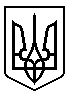 